Arbeitsblatt: Text korrigieren und SpeichernAnleitungLesen Sie den Text auf Seite 2 durch. Finden Sie die Fehler? Stellen Sie den Cursor mit der Maus (klicken) oder der Tastatur (Pfeil-Tasten) zum Fehler. Zum Löschen der falschen Buchstaben verwenden Sie abwechselnddie Backspace-Taste  zum Löschen von Zeichen links von der aktuellen Cursor-Position 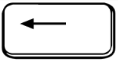 oder die  Taste zum Löschen von Zeichen rechts von der aktuellen Cursor-Position!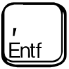 Hinweis: den richtigen Text finden Sie auf Seite 3!Speichern Sie den ausgebesserten Text ab („Speichern“)!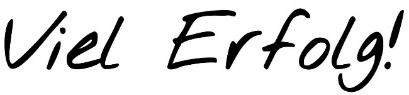 Das FehlerteufelchenIn diesem Teeeext hat sich das Fehlerteufelchen nur so ausgetobbbt. Dassss maacht aber garr nichts, so könnnen wir üben, wie man etwas löscht (Buchstabbben und Zei!!chhen-) und wie man den Cursor im Text _an dieeee richtige (Steeelle stellt)!Das Fehlerteufffelchen wird zwar zornig sein, wenn wir alle Fehlller ausbessern – es hat nääämlich geggglaubt wir können das nicht – aber darauf können wir nicht Rückkkksicht nehmen!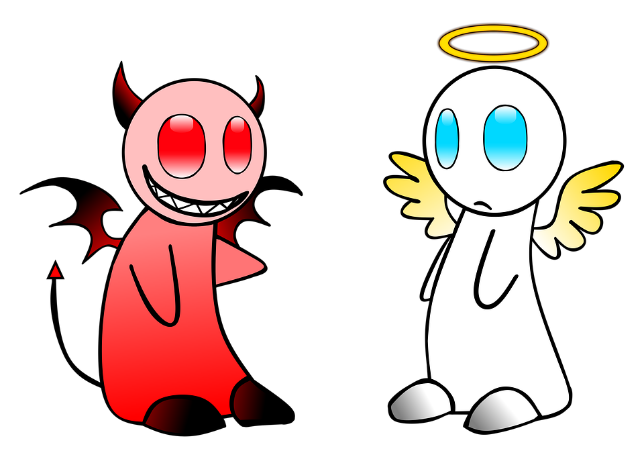 LösungDas FehlerteufelchenIn diesem Text hat sich das Fehlerteufelchen nur so ausgetobt. Das macht aber gar nichts, so können wir üben, wie man etwas löscht (Buchstaben und Zeichen) und wie man den Cursor im Text an die richtige Stelle stellt!Das Fehlerteufelchen wird zwar zornig sein, wenn wir alle Fehler ausbessern – es hat nämlich geglaubt, wir können das nicht – aber darauf können wir nicht Rücksicht nehmen!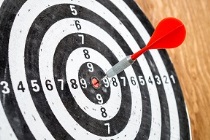 Lernziele:Den Cursor an eine bestimmte Stelle im Text stellenDie Backspace- und ENTF-Tasten zum Ausbessern von 
Fehlern in Texten verwendenSpeichern üben